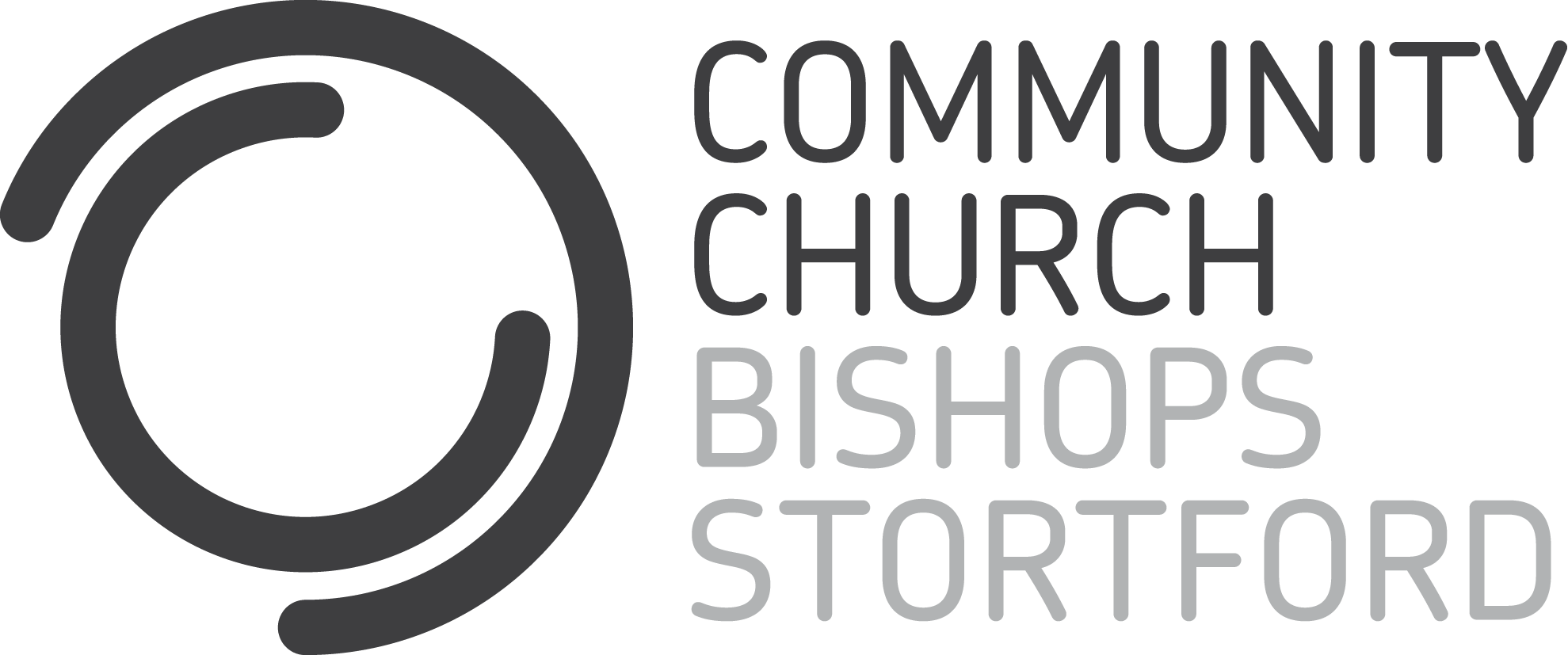 ​Role SummaryThe Operations Manager role is at the core of the Community Church administrative function, and central to the delivery of the vision of the Church.The Operations manager will have responsibility for the oversight and development of all administrative, financial, facilities management, governance, compliance, and human resource policies, procedures and systems.The individual will be an active community member in regular participation in the wider life of the church, working closely with other staff and volunteers to shape not only the administrative life of the community, but also the social and spiritual aspects.Essential Duties & ResponsibilitiesPhysically located at the Charis Centre: Monday, Tuesday, Wednesday, Thursday and Sundays providing continuity of connection, progression of conversations and availability for ad hoc involvement and consultation. No more than 10 Sundays should be booked as holiday within any calendar year.Hours: 9:30am - 2:30pm Monday – Thursday, and 9:00am - 1:00pm Sundays (24 Hrs per week). Potential to increase with proposed projects and growth. Flexibility can be discussed if it allows for a carer to access employment (school runs etc.)Out-of-hours attendance at Ministries Leadership Team / Trustee / Eldership or other Community meetings for the purpose of operational administration will be regularly required. These events shall be accounted for as working hours permitting time off in lieu.Duties & responsibilities include but are not limited to:Management of StaffContractual arrangements incl. Flexible working applicationsHoliday bookingsAbsence reportingOperational 1:1 with Staff against job description targets as agreed with eldershipStaff handbook / Helpdesk maintenance, updates and applicationPolicies and procedures updates and reviewsOperational co-ordinationMaintaining Calendar, planning & co-ordinationIdentifying opportunities for improvementComms planning (not content), oversight and co-ordinationOversight of compliance and governance activitiesCo-ordination & planning of eventsLogistical oversight of Sunday operationsFacilities Budget managementMaintenance schedule and action of worksProposals for improvementsCo-ordination with teams on worksOversight of Insurance, (buildings and public liability) & Utilities Direct management of caretaker and cleaning staff / contractorsOverview of hiring strategy, financial models for improvements associated with hiring and return on investmentFinanceOversight of BudgetsLiaison with Finance teamDefining & development of financial reportingPresenting financial models for proposed activitiesCommunicationsCentral point for operational communication for staff and ministry teamsSecretary to the TrusteesScheduling & Planning meetingsCo-ordinating inputExpediting actionsCommunication of Operational matters to TrusteesPerson SpecificationEssential Competencies / characteristics Flexible and capable of undertaking a wide variety of tasks simultaneouslyProven ability to manage budgetsHigh level of computer / IT literacyHighly solutions orientedExcellent written and verbal communicationExcellent interpersonal skillsSelf-starter, able to work on own initiative with minimal supervision.Shows confidence in self and an ability to motivate others to perform wellCommitted to the vision, values, and cultures of CCBSDemonstrates a vibrant personal relationship with JesusAttention to detail whilst maintaining big-picture viewDesirable qualifications / experiencePrevious line-management / H.R. experience highly desirableThis role carries a Genuine Occupational Requirement (GOR) for the post holder to be a Christian and to subscribe to the doctrinal statements of the Evangelical Alliance UKThe Community Church Bishops Stortford is committed to safeguarding and promoting the welfare of children and vulnerable adults and expects all staff and volunteers to share this commitmentName of OrganisationCommunity Church Bishops StortfordJob TitleOperations ManagerResponsible toOverseeing ElderAccountable toTrustees  Hours24 hrs a week 